(BVK01)  –  [AR]    Bäckerei  / مخبز   [S 11](BVK02)  –  [AR]    Bäckerei  / مخبز   [S 15](BVK03)  –  [AR]    Bäckerei  / مخبز   [S 22](BVK04)  –  [AR]    Bäckerei  / مخبز   [S 38]Überprüfe die Übersetzung in Arabisch mit Deinem Lexikon.تحقق من الترجمة باللغة العربية مع قاموسك.Schreibe die Wörter mit der Handكتابة الكلمات باليدdas Maßdas Litermaßder Meßbecherالمقياسقياس اللتركوب القياسdie Mehlschaufelمجرفة الدقيقdas Thermometerميزان الحرارةdie Schüsseldie Plastikschüsseldie Metallschüsselوعاءوعاء بلاستيكيوعاء معدنيdas Siebdas Handsiebdas Haarsiebمصفاةمنخل اليدمصفاة الشعرden Teig knetendie Knetmaschineيعجن العجينآلة العجنder Kesselder Stahlkesselder Kupferkesselالمرجلالمرجل الصلبمرجل النحاسdas Blechdas Backblechdas Weißblechالورقةورقة الخبزالصفيحder Backrahmendie Backformإطار الخبزقالب الخبز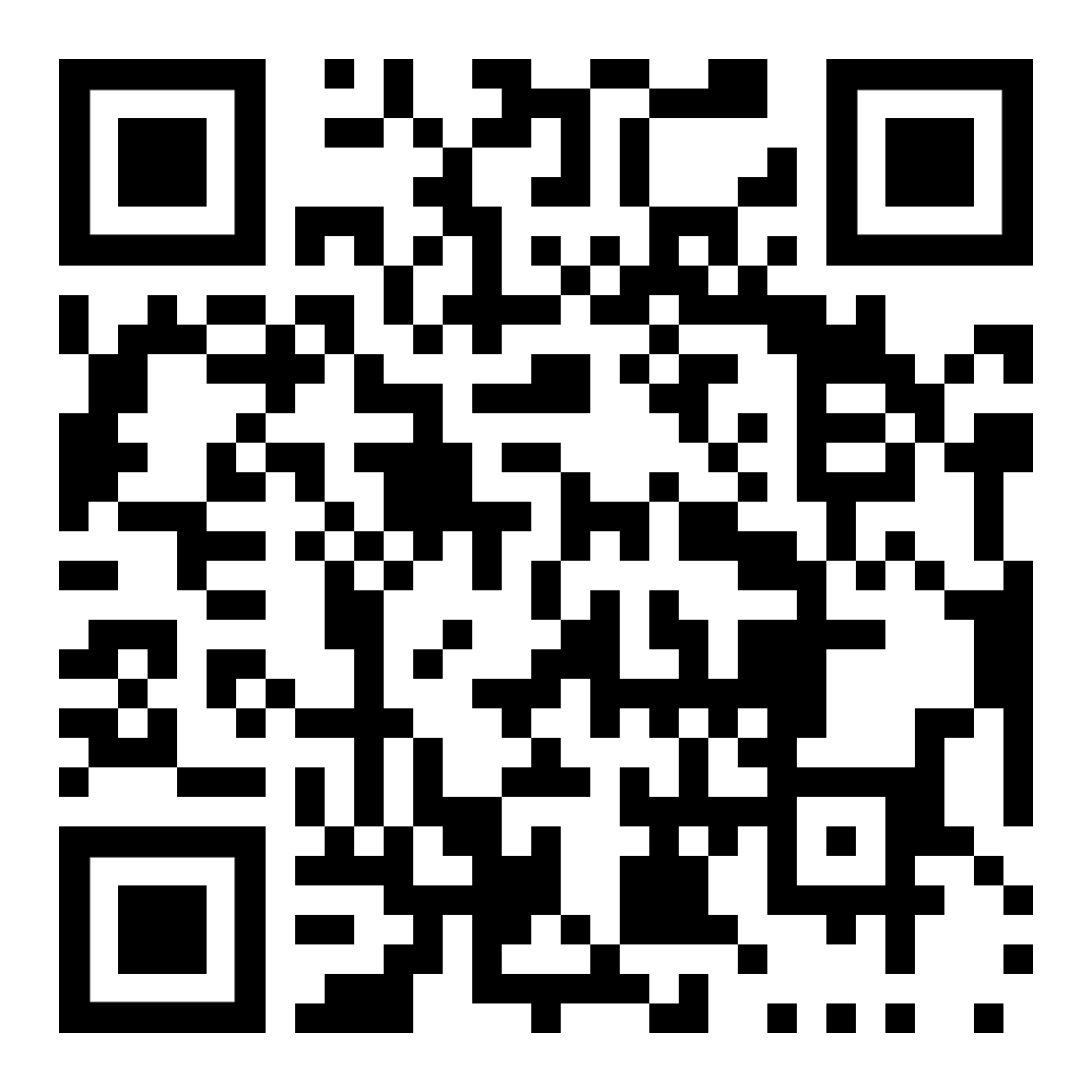 Höre dir die Wörter an (MP3)استمع الى الكلمات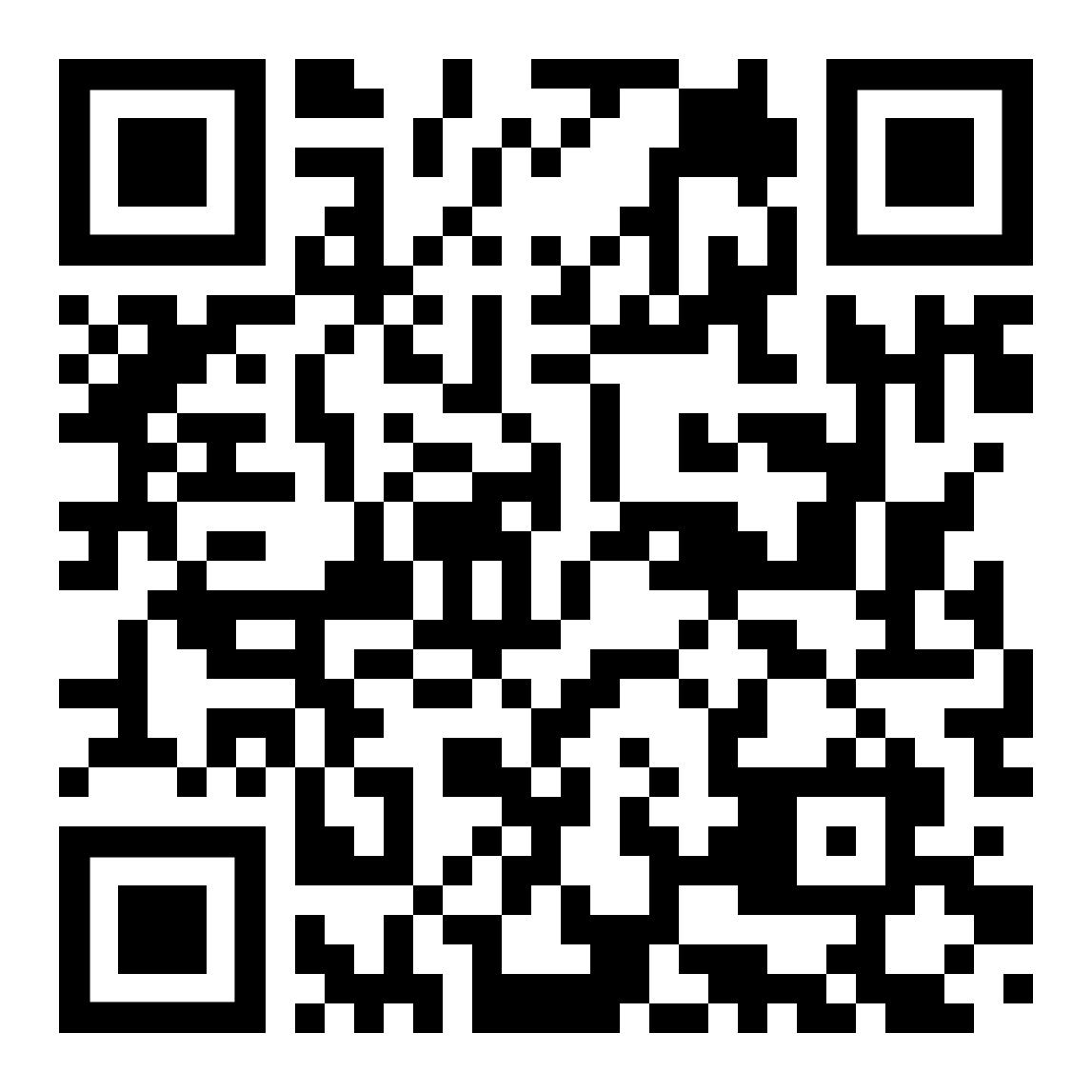 diese Seite
این صفحه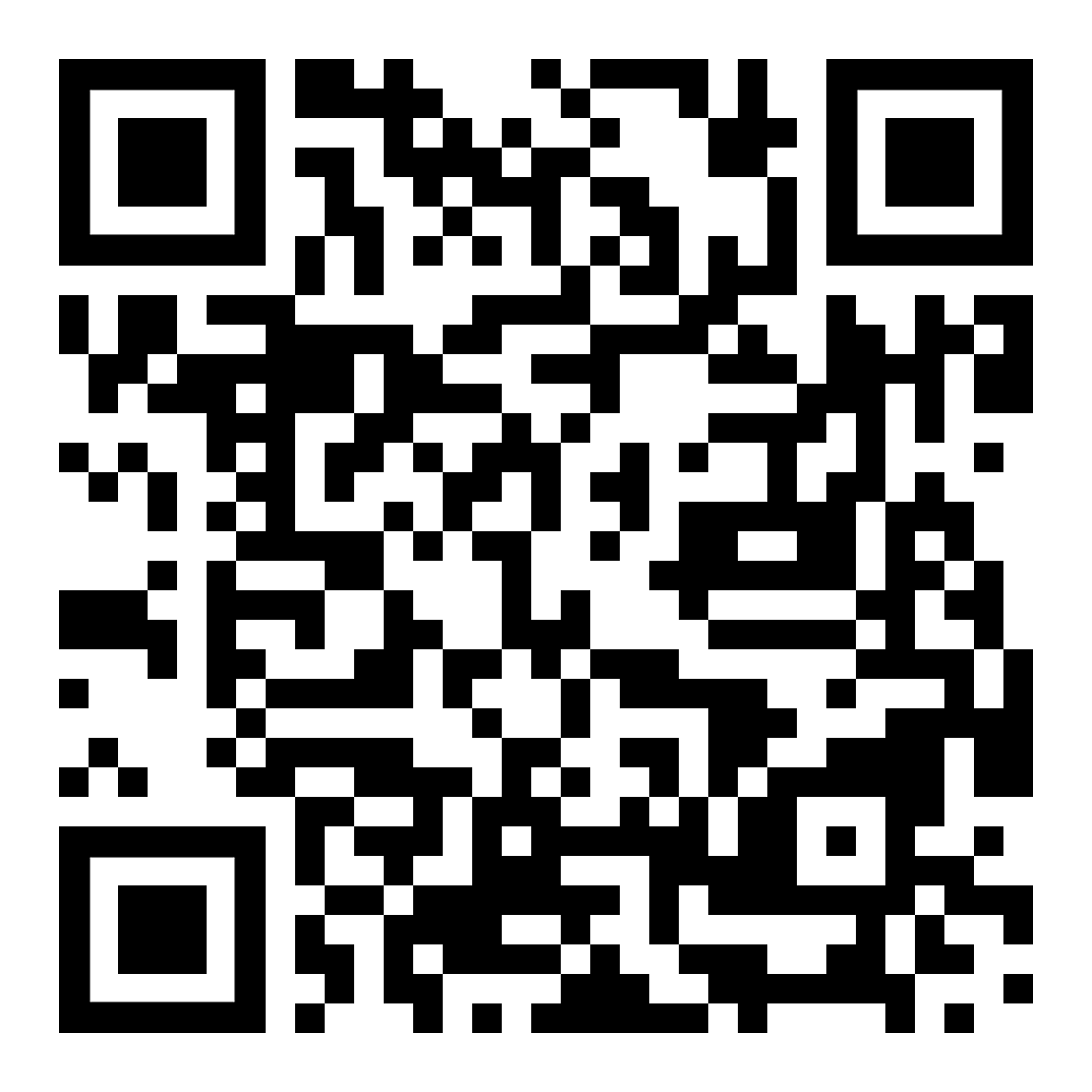 zur Seite Beruf, Bäckerei, Verkaufإلى الوظيفة الجانبية والمخابز والمبيعاتder Ofender Backofender Pizzaofenالفرنالفرنفرن البيتزاdie Waagedie Balkenwaagedie Digitalwaageالميزانشعاع التوازنالمقياس الرقميder Besender Bartwischder Handbesenالمكنسةيمسح اللحيةمكنسة اليدdas Messerdas Rollmesserdas Teigrädchenالسكينالسكين الدوارعجلة المعجناتdas Tortenmesserdas Wellenschliffmesserdas Teigmesserسكين الكيكسكين مسننسكين العجينdas Rollholzder Nudelwalkerشوبكووكر المعكرونةder Sparschälerder Kartoffelschälerالقشارةمقشرة البطاطسdie Kastenformdie Springformdie Kranzformشكل الصندوقشكل الربيعشكل اكليلا من الزهورdas Keks ausstechender Ausstecherقطع ملف تعريف الارتباطالقاطع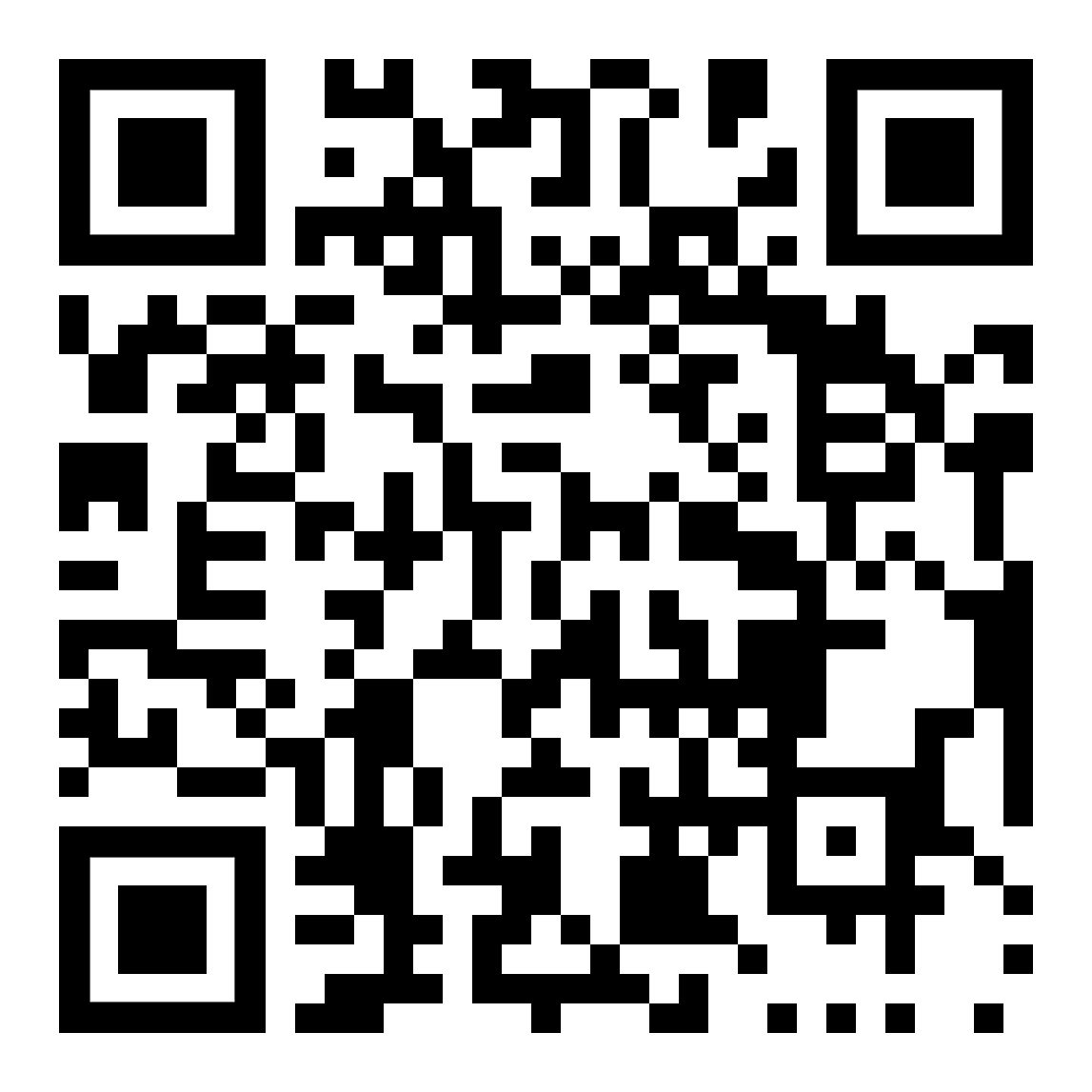 Höre dir die Wörter an (MP3)استمع الى الكلمات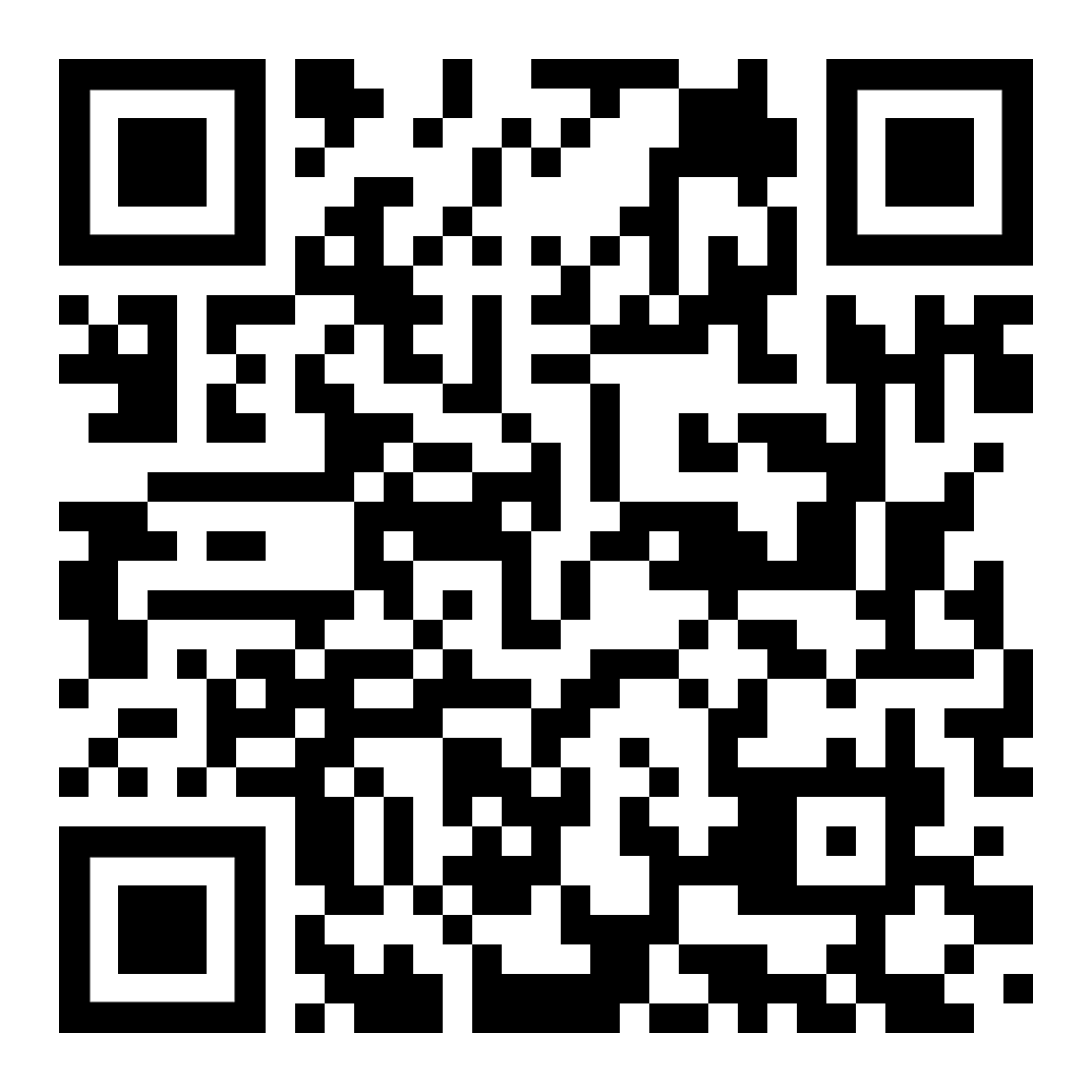 diese Seite
این صفحهzur Seite Beruf, Bäckerei, Verkaufإلى الوظيفة الجانبية والمخابز والمبيعاتder Rührbesender Schneebesenالخفقتالخفقتdas Passiersiebالمنخلdie Pfannedie Bratpfanneالمقلاةالمقلاةder Topfder Suppentopfder Kochtopfوعاءوعاء الحساءوعاء الطهيder Herdder Kochherddas Kochfeldالموقدالموقدأعلى الموقدder Toasterder Grillerdie Fritteuseمحمصةالشوايةالمقلاةder Mixerder Standmixerder Stabmixerالخلاطخلاطالخلاط اليدويder Trichterder Fülltrichterالقمعالقادوسdie Küchenmaschinedie Brotschneidemaschineمعالج الطعامقطاعة الخبز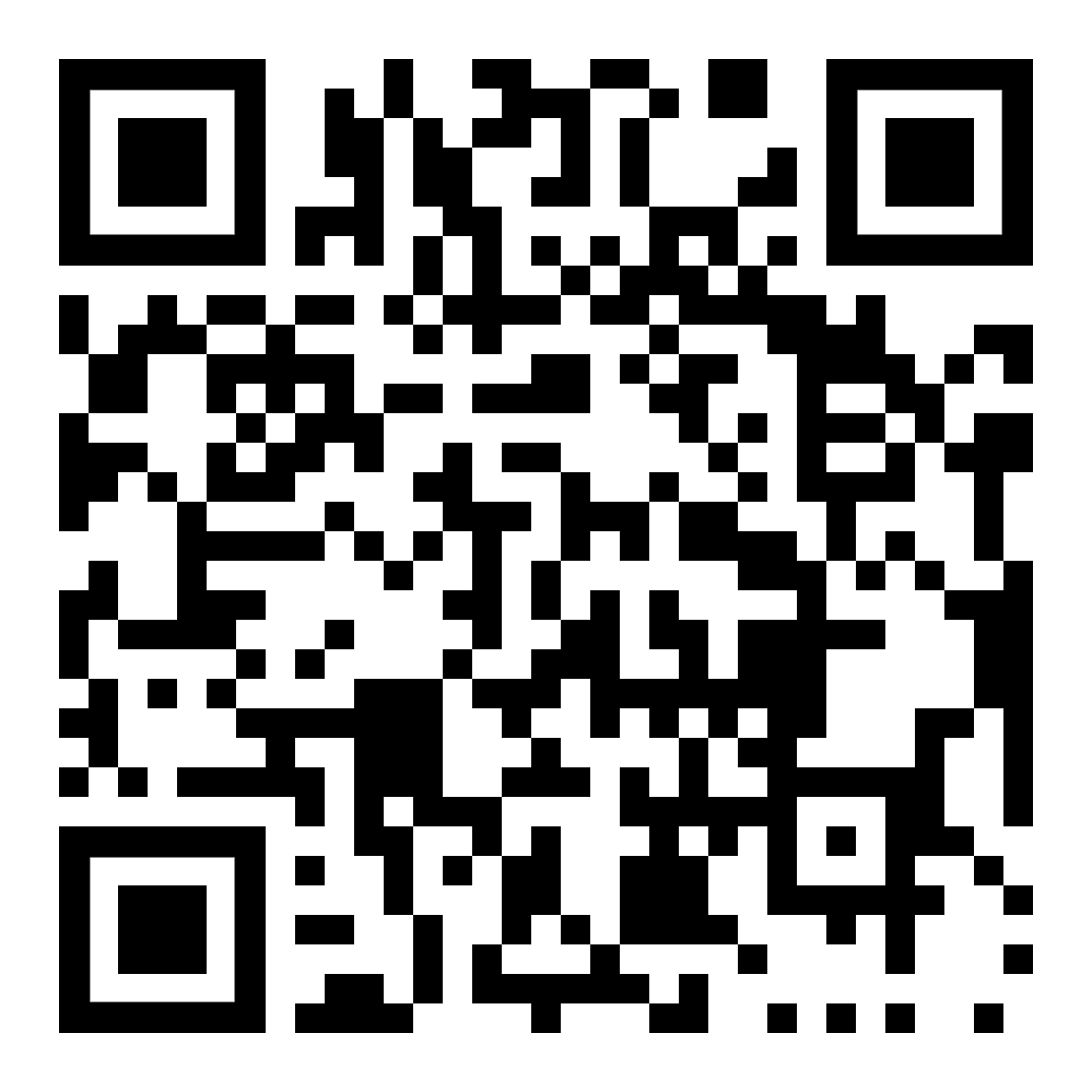 Höre dir die Wörter an (MP3)استمع الى الكلمات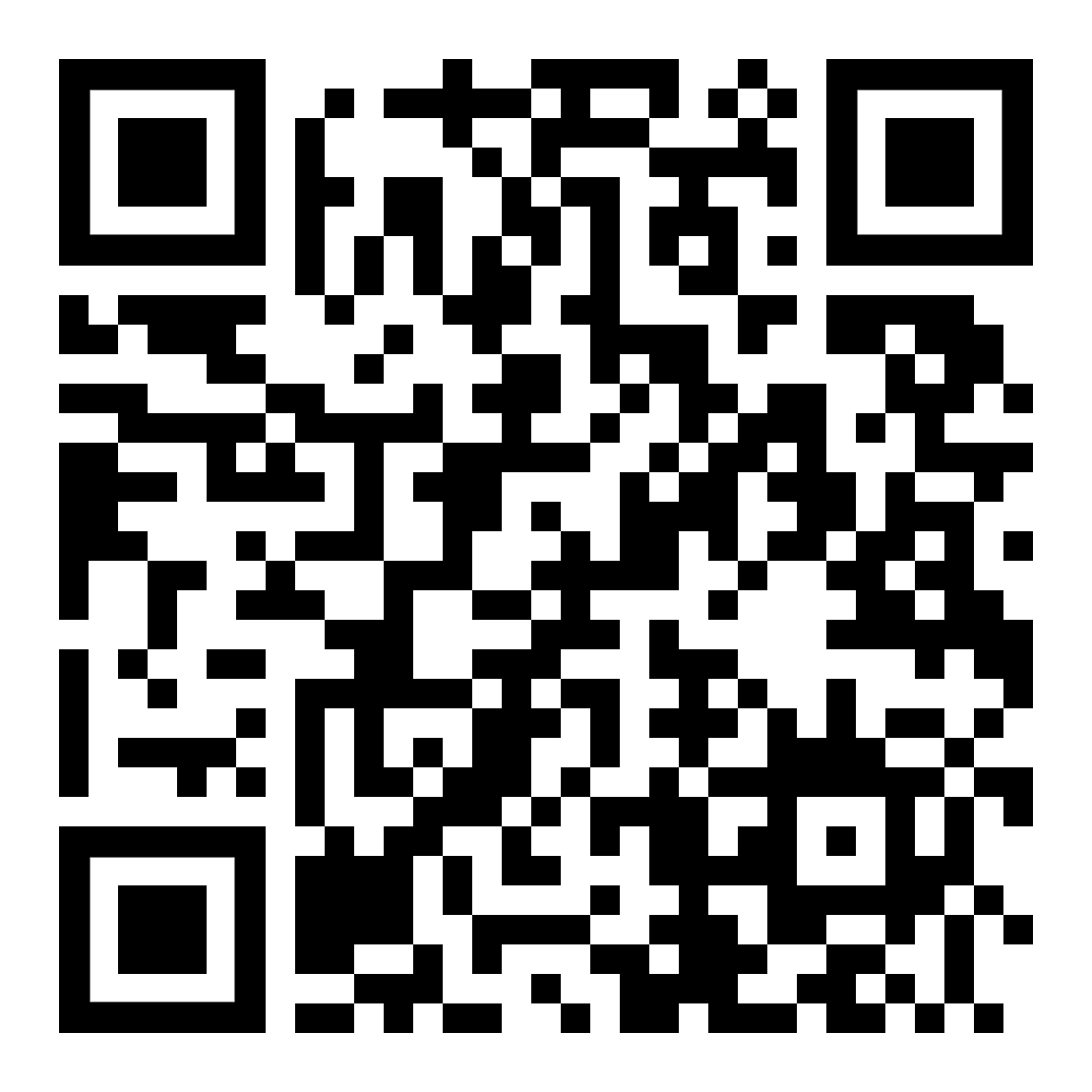 diese Seite
این صفحهzur Seite Beruf, Bäckerei, Verkaufإلى الوظيفة الجانبية والمخابز والمبيعاتdas Getreideder Weizenالحبوبالقمحder Dinkelder Roggen الهجاءأو الجاودارdie Gersteder Haferالشعيرالشوفانder Maisder Reisالذرةالرزdas Weizenmehldas Vollkornmehldas Roggenmehlدقيق القمحدقيق القمح الكاملدقيق الجاودارdas Backschrotdie Stärkeوجبة الخبزالقوةdas Fettdie Butterdie Margarineالدهونالزبدةالمارجرينdas Öldas Olivenöldas Rapsölالزيتزيت الزيتونزيت بذور اللفتdie Hefedie Germ das Natron خميرةالجرثومةصودا الخبز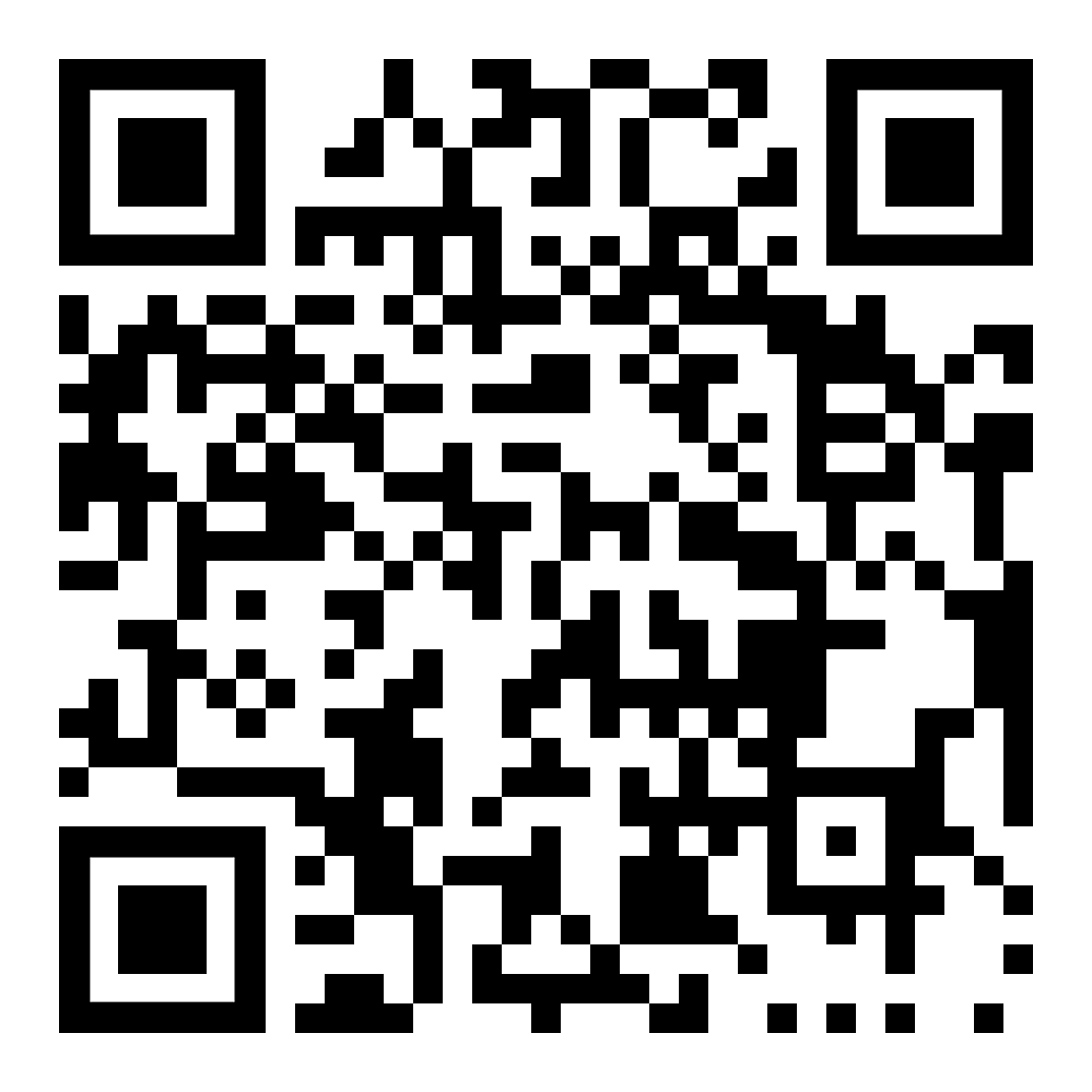 Höre dir die Wörter an (MP3)استمع الى الكلمات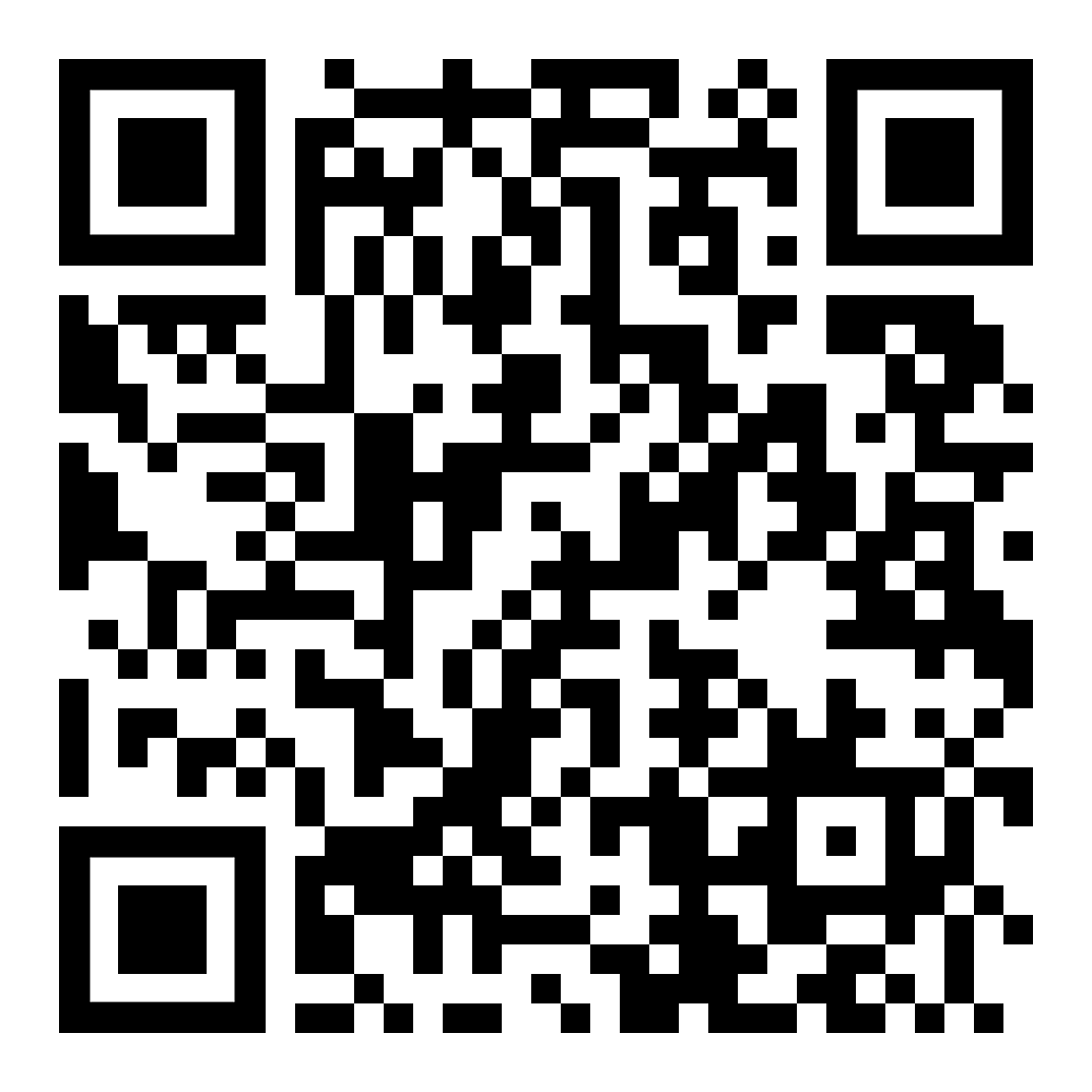 diese Seite
این صفحهzur Seite Beruf, Bäckerei, Verkaufإلى الوظيفة الجانبية والمخابز والمبيعات